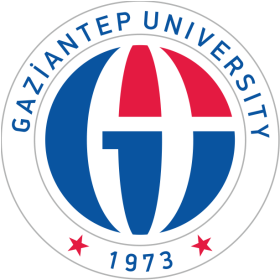 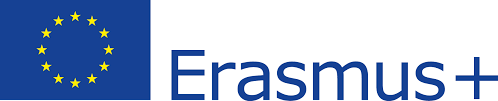 2019-2020 ACADEMIC YEAR  
INTERNATIONAL CREDIT MOBILTY-ICMAPPLICATION FORM for Students Mobility APPLICATION FORM for Students Mobility APPLICATION FORM for Students Mobility APPLICATION FORM for Students Mobility APPLICATION FORM for Students Mobility Name- Surname:Gender: M     F Gender: M     F Nationality:PHOTODate- Place of birth:
dd/mm/yyyy      Passport-National ID number:Passport-National ID number:Intended term of study: Fall      Spring    Both   PHOTOHome country:Home university:Home university:Erasmus Code/PIC code:PHOTOField of study: Level of study: Bachelor  Master   Doctorate   Level of study: Bachelor  Master   Doctorate   Year of study:1     2     3     4 PHOTOTelephone:E-mail:E-mail:Address:PHOTOContact person for emergency:Contact person for emergency:Contact person for emergency:Contact telephone/e-mail for emergency:Contact telephone/e-mail for emergency:SELECTION CRITERIASELECTION CRITERIASELECTION CRITERIASELECTION CRITERIASELECTION CRITERIAEnglish Proficiency:
(Attach a proof of English proficiency (if medium of instruction or mother language is not English)English Proficiency:
(Attach a proof of English proficiency (if medium of instruction or mother language is not English)English Proficiency:
(Attach a proof of English proficiency (if medium of instruction or mother language is not English)GPA:
(Attach your updated transcript.)GPA:
(Attach your updated transcript.)Special need: Yes  +10pts No  0 pts
Attach a document which is not older than 3 months.Special need: Yes  +10pts No  0 pts
Attach a document which is not older than 3 months.Special need: Yes  +10pts No  0 pts
Attach a document which is not older than 3 months.Have you ever participated in Erasmus+ mobility previously? If yes, how many?
Yes  -10 pts (each)  No  0 ptsHave you ever participated in Erasmus+ mobility previously? If yes, how many?
Yes  -10 pts (each)  No  0 ptsCOMMITMENT
I certify that the information given in this application is true, complete, and accurate to the best of my knowledge.COMMITMENT
I certify that the information given in this application is true, complete, and accurate to the best of my knowledge.COMMITMENT
I certify that the information given in this application is true, complete, and accurate to the best of my knowledge.COMMITMENT
I certify that the information given in this application is true, complete, and accurate to the best of my knowledge.COMMITMENT
I certify that the information given in this application is true, complete, and accurate to the best of my knowledge.I certify that the information given in this application is true, complete, and accurate to the best of my knowledge.I certify that the information given in this application is true, complete, and accurate to the best of my knowledge.I certify that the information given in this application is true, complete, and accurate to the best of my knowledge.I certify that the information given in this application is true, complete, and accurate to the best of my knowledge.I certify that the information given in this application is true, complete, and accurate to the best of my knowledge.StudentStudentErasmus coordinator at home universityErasmus coordinator at home universityErasmus coordinator at home universityName-Surname:Name-Surname:Name-Surname:Name-Surname:Name-Surname:Signature/Date:Signature/Date:Signature/Date/Stamp:Signature/Date/Stamp:Signature/Date/Stamp: